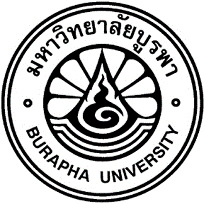 แบบฟอร์มคัดกรองโครงการวิจัยประกอบการพิจารณาจริยธรรมการวิจัยในมนุษย์ นิสิตระดับบัณฑิตศึกษา มหาวิทยาลัยบูรพา (สำหรับเจ้าหน้าที่ประจำส่วนงาน)โครงการวิจัย เรื่อง ...........................................................................................................................................................ชื่อ – สกุล ........................................................................ นิสิตระดับบัณฑิตศึกษา คณะ ...............................................รายละเอียดของผู้เข้าร่วมโครงการวิจัย .............................................................................................................................................................................................................................................................................................................................................................................................................................................................................................................การได้มาซึ่งผู้เข้าร่วมโครงการวิจัย ..........................................................................................................................................................................................................................................................................................................................................................................................................................................................................................................................................................ความเสี่ยงของโครงการวิจัย ............................................................................................................................................................................................................................................................................................................................................................... ...................................................................................................................................................................................................... ประเภทของโครงการการวิจัย เป็นโครงการวิจัยที่สามารถให้การรับรองโดยยกเว้นการลงมติตัดสินจากที่ประชุม (Exemption Determination) ของคณะกรรมการพิจารณาจริยธรรมการวิจัยในมนุษย์ มหาวิทยาลัยบูรพา ซึ่งมีลักษณะตามข้อใดข้อหนึ่ง ดังนี้ (1) การวิจัยทางด้านการศึกษาที่ดำเนินการในโรงเรียนหรือในสถาบันที่เกี่ยวข้องกับการเรียนการสอนตามแนวปฏิบัติหรือวิธีการที่เป็นมาตรฐาน  (2) การวิจัยที่เกี่ยวกับการประเมินประสิทธิภาพของเทคนิคการสอน หรือการบริหารจัดการชั้นเรียน หรือการบริหารหลักสูตร หรือการประกันคุณภาพการศึกษา  (3) การวิจัยเพื่อเปรียบเทียบเทคนิคการสอน หรือการบริหารจัดการชั้นเรียน ซึ่งเป็นวิธีการมาตรฐานที่ได้ดำเนินการในโรงเรียนหรือในสถาบันการศึกษา (4) การวิจัยที่ใช้ผลการทดสอบทางการศึกษา (Cognitive, Diagnostic, Attitude, Achievement) หรือใช้ข้อมูลในแบบบันทึกข้อมูลของหน่วยงานการศึกษา โดยได้รับความยินยอมจากผู้รับผิดชอบข้อมูลแล้ว ซึ่งข้อมูลดังกล่าวไม่สามารถเชื่อมโยงถึงเจ้าของข้อมูลได้ (5) การวิจัยที่เก็บข้อมูลด้วยวิธีการสำรวจ (Survey) สัมภาษณ์ (Interview) หรือ สังเกต (Observe) พฤติกรรมสาธารณะของประชาชนทั่วไป ทั้งนี้ ข้อมูลนั้นต้องไม่สามารถเชื่อมโยงถึงเจ้าของข้อมูลเป็นรายบุคคลและไม่มีผลกระทบต่อบุคคลทางสังคม ทำให้เกิดการเสื่อมเสียภาพลักษณ์ การดำเนินชีวิตการทำงาน สวัสดิการ เศรษฐกิจ รวมทั้งความเสี่ยงทางกฎหมาย (6) การวิจัยที่เก็บข้อมูลจากฐานข้อมูลที่เปิดเผยต่อสาธารณชน เช่น เว็บไซต์ ประกาศของหน่วยงาน (7) การวิจัยเพื่อการประเมินคุณภาพ หรือความพึงพอใจของผู้มารับบริการของหน่วยงานเพื่อประโยชน์ในการพัฒนาคุณภาพการปฏิบัติงานของหน่วยงานนั้น โดยวิธีการเก็บข้อมูลไม่สามารถเชื่อมโยงถึงเจ้าของข้อมูล หรือผู้เข้าร่วมโครงการวิจัยเป็นรายบุคคล (8) การวิจัยที่เกี่ยวข้องกับการทดสอบคุณภาพและรสชาติอาหาร โดยอาหารที่ทดสอบนั้นต้องไม่มีสิ่งเจือปนอื่นนอกเหนือจากสารที่ใช้เป็นอาหารตามธรรมชาติเท่านั้น หากมีการปรุงแต่งอาหาร หรือมีสารเคมีจากการเกษตรกรรม หรือสารเคมีจากสิ่งแวดล้อมต้องมีระดับที่ไม่เป็นอันตราย หรือต้องมีปริมาณที่น้อยกว่าปริมาณที่บ่งถึงอันตรายตามเกณฑ์ซึ่งสำนักงานคณะกรรมการอาหารและยา (อย.) กำหนด ทั้งนี้ผู้วิจัยต้องระบุข้อมูลดังกล่าวที่มาจากแหล่งอ้างอิงที่เชื่อถือได้บันทึกในเอกสารโครงการวิจัยด้วย เป็นโครงการวิจัยที่เข้ารับการพิจารณาแบบเร็ว (Expedited Reviews) มีลักษณะตามข้อใดข้อหนึ่ง ดังนี้	 (1) การวิจัยที่ไม่ใช่การศึกษาผลทางคลินิก หรือการวิจัยด้วยการทดลองทางคลินิก (Clinical Trial /Clinical Intervention) (2) การวิจัยที่มีความเสี่ยงระดับน้อย ตามลักษณะข้อใดข้อหนึ่ง ดังนี้ (ก) ทำการเก็บตัวอย่างเลือดจากผู้เข้าร่วมโครงการวิจัย โดยการเจาะจากปลายนิ้ว หรือส้นเท้า หรือติ่งหูในกรณีที่เป็นเด็กทารก  (ข) ทำการเก็บตัวอย่างเลือดจากผู้เข้าร่วมโครงการวิจัยที่เป็นผู้ใหญ่ที่มีสุขภาพแข็งแรงและไม่ใช่หญิงตั้งครรภ์ ด้วยการเจาะเลือดเพียงครั้งเดียวจากหลอดเลือดดำ (ค) เป็นการเก็บข้อมูลจากรายงาน หรือผลการตรวจตัวอย่างสิ่งส่งตรวจ (Specimens) จากหน่วยงานที่ได้รับการเก็บไว้ เพื่อการตรวจรักษาตามปกติ มิใช่เพื่อการวิจัย โดยได้รับความยินยอมจากผู้รับผิดชอบข้อมูลแล้ว ซึ่งข้อมูลดังกล่าวไม่สามารถเชื่อมโยงถึงเจ้าของข้อมูลได้ (ง) การวิจัยที่เก็บข้อมูลจากสิ่งส่งตรวจทางพยาธิวิทยา หรือห้องปฏิบัติการ หรือจากเวชระเบียนของหน่วยบริการสุขภาพ โดยวิธีการเก็บข้อมูลไม่สามารถเชื่อมโยงถึงเจ้าของข้อมูลเป็นรายบุคคลไม่ว่าทางตรงหรือทางอ้อม ทั้งนี้ ต้องได้รับความยินยอมจากผู้รับผิดชอบข้อมูล ตลอดจนไม่สามารถเข้าถึงข้อมูล อื่นที่นอกเหนือจากที่ได้ระบุไว้ในโครงการวิจัยที่ขอรับการพิจารณารับรองจริยธรรมการวิจัยในมนุษย์เท่านั้น	 (จ) เป็นการใช้ตัวอย่างสิ่งส่งตรวจที่เหลือ (Specimens) ที่ไม่ใช่การตรวจทางพันธุศาสตร์ โดยตัวอย่างสิ่งส่งตรวจต้องมีการจัดเก็บในห้องปฏิบัติการมาตรฐาน และไม่สามารถเชื่อมโยงถึงผู้ที่เป็นเจ้าของสิ่งส่งตรวจได้ ไม่ว่าทางตรงหรือทางอ้อม (ฉ) เป็นการเก็บข้อมูลจากเสียงหรือภาพที่บันทึกไว้แล้ว ด้วยการสำเนาจากกล้องหรือ วิดิทัศน์ มิได้กระทำกับผู้เข้าร่วมโครงการวิจัย และเสียงหรือภาพนั้นต้องไม่สามารถเชื่อมโยงถึงผู้เข้าร่วมโครงการวิจัยเป็นรายบุคคล อันจะมีผลกระทบต่อบุคคลทางสังคม ทำให้เกิดการเสื่อมเสียภาพลักษณ์ การดำเนินชีวิต การทำงาน สวัสดิการ เศรษฐกิจ รวมทั้งความเสี่ยงทางกฎหมาย (3) การวิจัยที่ไม่มีผลกระทบต่อบุคคล สิ่งแวดล้อม และสังคม ไม่ทำให้เกิดการเสื่อมเสียภาพลักษณ์ การดำเนินชีวิต การทำงาน สวัสดิการ เศรษฐกิจ รวมทั้งความเสี่ยงทางกฎหมายหรือถูกดำเนินคดีตามกฎหมาย (4) เป็นโครงการวิจัยร่วมกับสถาบันอื่น หรือการวิจัยระหว่างสถาบัน ที่ผ่านการพิจารณารับรองจริยธรรมการวิจัยในมนุษย์จากสถาบันภาคี หรือจากคณะกรรมการพิจารณาจริยธรรมการวิจัยในมนุษย์ที่ได้รับการรับรองมาตรฐาน  โครงการวิจัยที่เข้ารับการพิจารณาแบบเต็มชุด (Full Board) มีลักษณะตามข้อใดข้อหนึ่ง ดังนี้  (1)  การวิจัยทดลอง หรือการเก็บข้อมูลในกลุ่มเปราะบาง (Vulnerable Groups) ซึ่งได้แก่กลุ่มใดกลุ่มหนึ่ง ดังนี้ 		 (ก) ทารกในครรภ์ ตัวอ่อน 		 (ข) ทารก เด็ก ผู้เยาว์ (อายุต่ำกว่า ๑๘ ปี)		 (ค)  สตรีมีครรภ์		 (ง)  ผู้ต้องหา หรือผู้ต้องขัง		 (จ)  แรงงานต่างด้าว		 (ฉ)  ผู้ป่วย		 (ช)  ผู้ที่ไม่สามารถตัดสินใจได้ด้วยตนเอง เช่น ผู้ที่มีภาวะสมองเสื่อม ผู้หมดสติ		 (ซ)  นักเรียน นักศึกษา ทหารเกณฑ์ หรือผู้ใต้บังคับบัญชา		 (ฌ)  ผู้ด้อยโอกาสทางสังคม เช่น ขอทาน คนพิการ หรือ ผู้มีอาชีพขายบริการ (2)  การวิจัยทดลองใช้วิธีการใหม่ หรือวิธีการที่ไม่ปกติ หรือเครื่องมืออุปกรณ์ทางการแพทย์แบบใหม่ หรือเวชภัณฑ์ใหม่ (3)  การวิจัยที่ใช้วิธีการหรือเทคนิคการสอนแบบใหม่ ซึ่งยังไม่เคยมีการใช้มาก่อน (4)  การวิจัยที่มีการปฏิบัติต่อนักเรียน หรือผู้เรียนในชั้นเรียนเดียวกัน หรือกลุ่มเดียวกันที่แตกต่างกัน (5)  การวิจัยที่มีกิจกรรมที่อาจมีผลให้นักเรียน หรือผู้เรียนต้องใช้แรงมากกว่าปกติ หรือใช้วิธีการที่ไม่ปกติ
จนอาจเกิดอันตรายต่อร่างกายและ/หรือจิตใจของนักเรียน หรือผู้เรียนได้ (6)  การวิจัยที่กระทบต่อผลการเรียน หรือการประเมินผลการเรียน (7)  การวิจัยอื่นที่ไม่ใช่การวิจัยในกลุ่มโครงการวิจัยที่สามารถให้การรับรองโดยยกเว้นการลงมติตัดสินจากที่ประชุม (Exemption Determination) และโครงการวิจัยที่เข้ารับการพิจารณาแบบเร็ว (Expedited Reviews)  เป็นโครงการวิจัยที่ไม่มีมนุษย์เป็นผู้เข้าร่วมโครงการวิจัยลงนาม  .........................................................ผู้คัดกรองโครงการวิจัยวันที่...........เดือน................... พ.ศ. ..............